CURRICULUM VITAE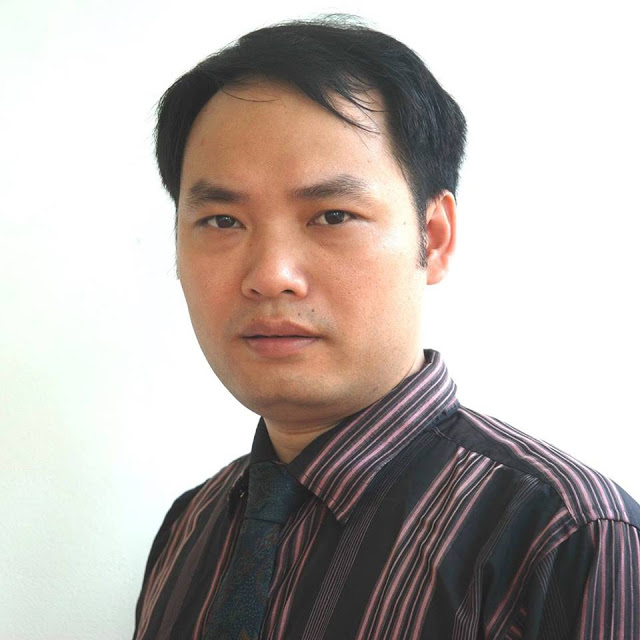 - Full name:			Dr. MANH HUNG BUI- Date of birth:			March 3rd, 1981- Nationality:			Vietnamese- E-mail:			buimanhhungvfu@gmail.com- Personal website:		www.lamnghiepvn.info- Institution:	Lecuturer of Forest Inventory and Planning Department, Faculty of Forestry, Vietnam National University of Forestry, Xuan Mai, Hanoi, Vietnam.04/10/2017Manh Hung BuiPERSONAL DATAEDUCATION2014 - 2016Dresden University of Technology, Dresden, GermanyPhD at the Chair of Silviculture, Faculty of Environmental Science2010 - 2011Australian National University, Canberra, AustraliaMaster in Forestry2009 - 2010Australian National University, Canberra, AustraliaGraduate Diploma in Environmental Management and Development1999 - 2003Vietnam National University of Forestry, Hanoi, VietnamBachelor in ForestryTRAINING06/2017Vietnam National University of Forestry, supported by GIZ, Vnforest, MardWorkshop on Sustainable Forest Management03/2017International Co-operation Department, VNUFInternational Co-operation Strategies for Vietnam National University of Forestry, Hanoi, Vietnam.03/2017UN-REDD program, VietnamApplying experiential learning in teaching climate change subjects10/2016Northwest German Forest Research Institute, Goettingen, GermanyNatural Forest Inventory.12/2011ICRAF, Hanoi, VietnamNational Workshop on Participatory Carbon Monitoring.5/2006-11/2008UIA Center,
Hanoi, VietnamTraining on Information Technology 8/2005Kasetsat University
Bangkok, ThailandTraining on Dendrochronology.SCIENTITIC CAREERSince 2017Lecturer at the Forest Inventory and Planning Department, Faculty of Forestry, Vietnam National University of Forestry (VNUF), Xuan Mai 2011 - 2013Lecturer at the Forest Inventory and Planning Department, Faculty of Forestry, Vietnam National University of Forestry (VNUF), Xuan Mai2003 - 2008Part-time staff at the Bach Khoa Information Technology Center, Xuan Mai 2003 - 2008Lecturer at the Forest Inventory and Planning Department, Faculty of Forestry, Vietnam National University of Forestry (VNUF), Xuan Mai.SCHOLARSHIP AND AWARDS2016Graduate Academy, TU-Dresden: grant for short-term abroad research stay in Vietnam for 1.5 months.2014Rufford Foundation, UK: small grant for fieldwork in Kon Ka Kinh National Park, Gia Lai, Vietnam, for 5 months.2013Vietnamese Government Scholarship for doctoral study in Germany for 4 years.2009Australian Government Scholarship for graduate diploma and master study in Australia for 2.5 years.2001Hassen scholarship award of Japanese Government for excellent Vietnamese bachelor students.2000-2003Scholarship from Vietnam National University of Forestry for excellent studentsPUBLICATIONSBui Manh Hung, Vo Dai Hai (2017), Spatial distribution of overstorey trees analyzed by replicated point patter method in R. Vietnam Journal of Forest Science. Vol 3/2017, P. 40-49, ISSN: 1859-0373.Bui Manh Hung, Le Xuan Truong (2017). Changes in structure and quality of natural forest overstorey in Kon Ka Kinh national park, Gia Lai. Vietnam Journal of Forest Science. Vol 3/2017, P. 32-38, ISSN: 1859-0373.Hoang Van Hai, Bui Manh Hung (2017). Forecasting the tree growth for forests on limestone mountains in Cam Pha, Quang Ninh province. Journal of Forestry Science and technology, Vietnam National University of Forestry, Vietnam. Vol 4. P. 50-61, ISSN 1859-3828.Bui Manh Hung, Bui The Doi (2017). Applying linear mixed model (LMM) to analyze forestry data, checking autocorrelation and random effects, using R. Journal of Forestry Science and technology, Vietnam National University of Forestry, Vietnam. Vol 2. P. 17-26, ISSN 1859-3828.Bui Manh Hung, Nguyen Thi Bich Phuong (2013). Stata - a new solution for forestry data analysis. Forestry Science and technology journal, Vietnam Forestry University, Vietnam. Vol 3. P. 128-132, ISSN 1859-3828.Bui Manh Hung, Nguyen Thi Bich Phuong (2012). Building toolboxes for forestry data analyses. Forestry Science and technology journal, Vietnam Forestry University, Vietnam. Vol 2. P. 3-13, ISSN 1859-3828.Nguyen Viet Xuan, Vu Tan Phuong, Bui Manh Hung (2012). Developing biomass expansion factors for main plantation species in Vietnam. Science and technology journal of argriculture and rural development, Ministry of Agriculture and Rural Development, Vietnam, Vol 1. P. 81-87, ISSN 0866-7020.Bui Manh Hung, Nguyen Duy Thinh (2011). Function arrangement and algorithm to build toolboxes for forest structure analysis. Science and technology journal of argriculture and rural development, Ministry of Agriculture and Rural Development, Vietnam, Vol 11. P. 151-155, ISSN 0866-7020.Nguyen Van Thang,Tran Lam Dong,Tran Van Do, Nguyen Ba Van, Bui Manh Hung (2011). Structural characteristics of the forests with the dominance of Castanopsis piriformis in Lam Dong province. Science and technology journal of argriculture and rural development, Ministry of Agriculture and Rural Development, Vietnam, Vol 21. P. 91-95, ISSN 0866-7020.Bui Manh Hung, Nguyen Thi Bich Phuong (2011). SPSS – A soluction for forestry data analysis problems. Forestry Science and technology journal, Vietnam Forestry University, Vietnam. Vol 1. P. 26-30, ISSN 1859-3828.PROJECTS